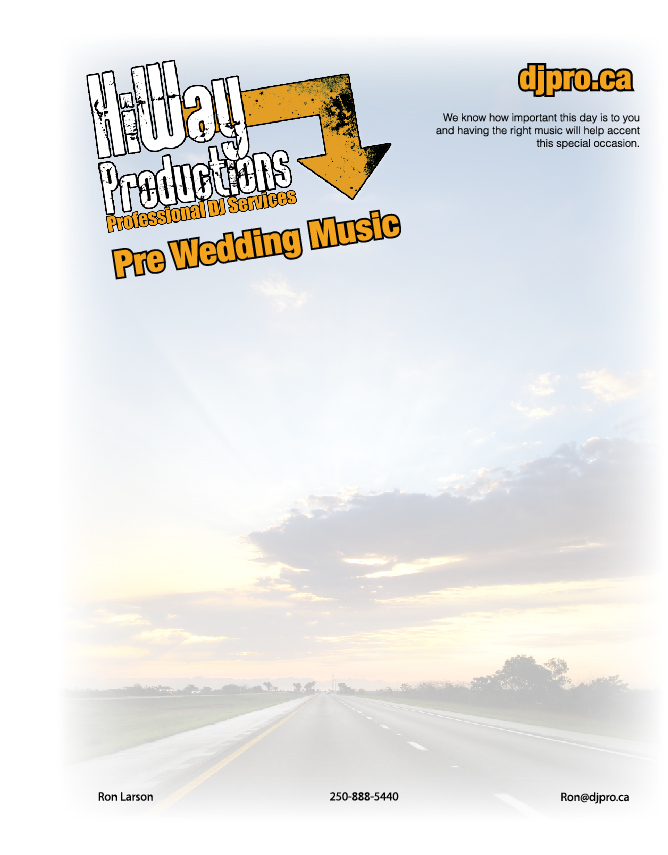 
Please complete the following information sheet and email it back to me at your earliest convenience.
Pre-Wedding Music:Song for the entrance ofThe brides maidsSong Title:Artist:Artist:Song for the entrance ofThe BrideSong Title:Artist:Artist:Song for the signing ofThe registrySong Title:Artist:Time:Recessional song is played as you walk off as a married coupleSong Title:Artist:Time:Additional Notes:Additional Notes:Additional Notes:Additional Notes: